S výběrem vína nově pomůže i mobilní aplikace MojeLahve.cz
12. října 2022Neumíte si představit život bez dobrého vína? Největší vyhledávač moravských a českých vín a vinařství MojeLahve.cz spustil mobilní aplikaci, která vínomilcům pomůže s výběrem dobrého vína kdekoliv, třeba i u vinaře ve sklepě. V aplikaci naleznou recenze, testy a více než šedesát tisíc hodnocení vín z Moravy a Čech. Díky aplikaci se lépe zorientují v nabídce tuzemských vinařů a zjistí, které lahve stojí za ochutnání. Aplikace je zdarma ke stažení pro Android i iOS.
Projekt MojeLahve.cz rozšiřuje svoji působnost na mobilní aplikaci, díky které se milovníci tuzemských vín při výběru nespálí. Více než šedesát tisíc recenzí usnadní výběr vín a také  pomůže objevit i vína z produkce méně známých vinařství. Vínomilci si vyhledají hodnocení vína během okamžiku a aplikace jim bude dobrým rádcem i v prostorách, kde není internet, jako jsou sklepy vinařů. „Už více než deset let propojujeme milovníky vín, dobrá vína a kvalitní vinaře. V době, kdy většina lidí získává informace pomocí mobilního telefonu, bylo vytvoření aplikace přirozeným krokem v rozvoji našeho projektu. Naším cílem je co nejvíce zjednodušit a zkrátit cestu ke kvalitním vínům z Moravy a Čech. Pomocí aplikace také chceme zpřístupnit tipy na dobrá vína i mladším milovníkům vín. S mobilní aplikací jsme na začátku, v přidávání nových vylepšení pro vínomilce budeme postupně pokračovat”, upřesňuje autor projektu MojeLahve.cz Tomáš Šrom.Každý milovník vín si může aplikaci zdarma stáhnout na tržištích aplikací a her  Google Play a App Store.O MojeLahve.czNejvětší on-line databáze hodnocení moravských a českých vín, která je od roku 2011 tvořena komunitou amatérských vínomilců ‒ hodnotitelů. Ti inspirují svými hodnoceními čtenáře k ochutnání zajímavých vín a tím podporují tuzemské vinaře. K inspiraci slouží i přes 1300 článků s vinařskou tématikou. Součástí portálu MojeLahve.cz je unikátní prodejní služba Lahvotéka, kde vinaři sami prodávají svá vína přímo koncovým zákazníkům. Zákazníci se tak často dostanou i k vínům, která není možné jinde na internetu zakoupit.
Pro další informace kontaktujte:Lenka Ševítová
marketing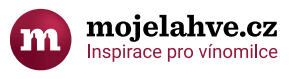 lenka.sevitova@mojelahve.cz
+420 731 421 788
www.mojelahve.cz
